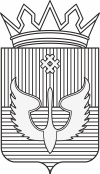 ПОСТАНОВЛЕНИЕАдминистрация  Юсьвинского муниципального  округаПермского края20.12.2022                                                                                                         №767О внесении изменений в Правила землепользования и застройки Юсьвинского муниципального округа Пермского краяВ соответствии с Федеральным законом от 06.10.2003 №131-ФЗ «Об общих принципах организации местного самоуправления в Российской Федерации», Градостроительным кодексом Российской Федерации, постановлениемПравительства Пермского края от 24.03.2022 №425-п «Об утверждении перечня случаев утверждения в 2022 году проектов генеральных планов, проектов правил землепользования и застройки, проектов планировки территории, проектов межевания территории, проектов, предусматривающих внесение изменений в указанные утвержденные документы, без проведения общественных слушаний или публичных слушаний», Классификатором видов разрешенного использования земельного участка, утвержденным приказом Федеральной службы государственной регистрации, кадастра и картографии от 10.11.2020 №П/0412, руководствуясь Уставом Юсьвинского муниципального округа Пермского края, администрация Юсьвинского муниципального округа Пермского края ПОСТАНОВЛЯЕТ:1.Внести в Правила землепользования и застройки  Юсьвинского муниципального округа Пермского края, утвержденные постановлением администрации Юсьвинского муниципального округа Пермского края от 22.06.2021 № 323, следующие изменения:1.1 Карту градостроительного зонирования п.Пожва ПЗЗ-2.129, входящую в часть III «Графические материалы», утвердить в новой прилагаемой редакции.2. Настоящее постановление вступает в силу со дня его официального опубликования в газете «Юсьвинские вести» и размещения на официальном сайте муниципального образования Юсьвинский муниципальный округ Пермского края в информационно-телекоммуникационной сети Интернет.3.Контроль за исполнением постановления возложить наВласова А.В.,заместителя главы администрации Юсьвинского муниципального округа Пермского края по развитию инфраструктуры и благоустройству.И.п. главымуниципального округа-главы администрации Юсьвинскогомуниципального округа Пермского края                                         Н.Г. НикулинПриложениек постановлению администрации Юсьвинскогомуниципального округа Пермского края от 20.12.2022 №767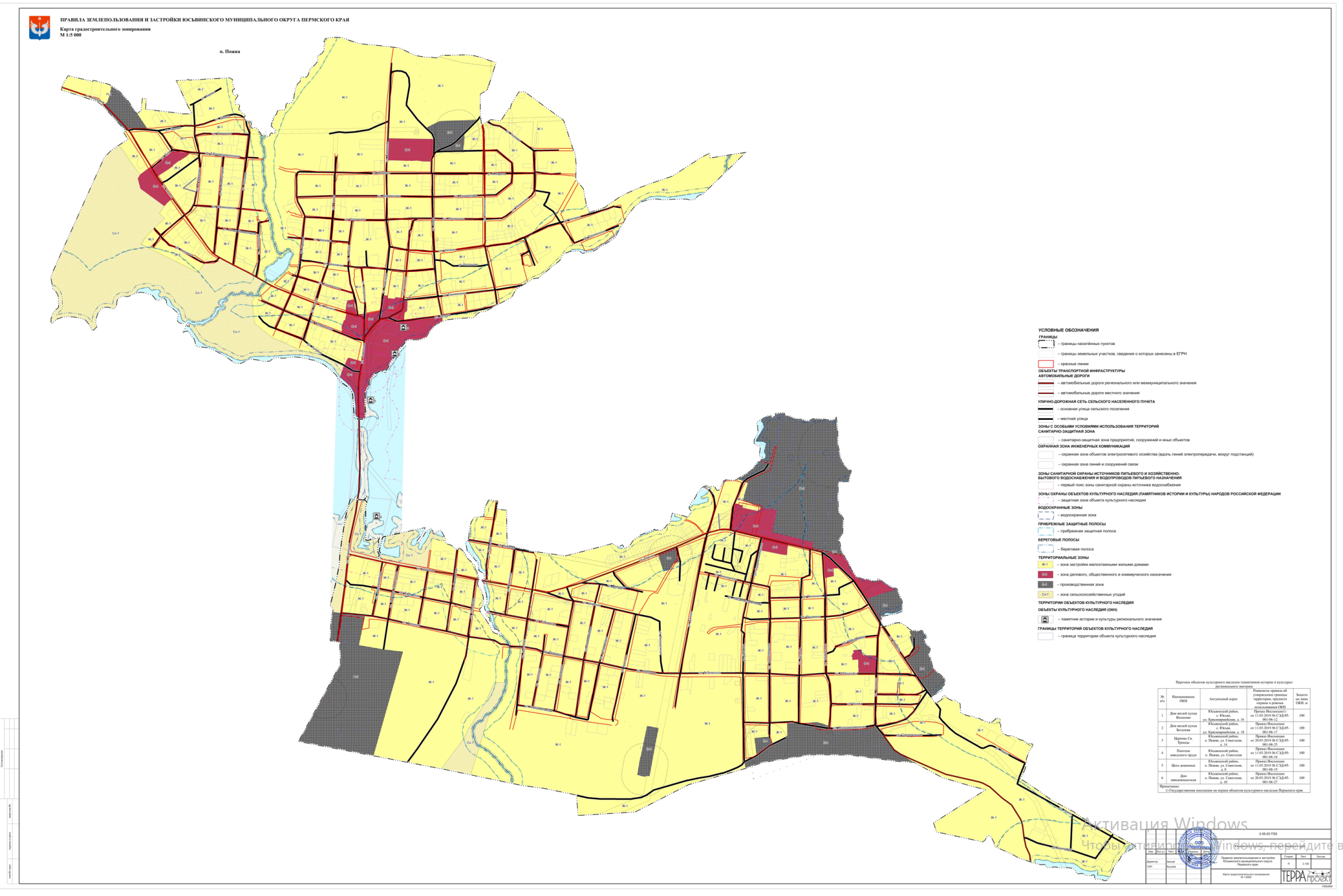 